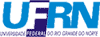 UNIVERSIDADE FEDERAL DO RIO GRANDE DO NORTEPRÓ REITORIA DE PÓS GRADUAÇÃOCENTRO DE CIÊNCIAS DA SAÚDEDEPARTAMENTO DE EDUCAÇÃO FÍSICAPROGRAMA DE PÓS GRADUAÇÃO EM EDUCAÇÃO FÍSICARESULTADO DOS ALUNOS ESPECIAIS APROVADOSSEMESTRE 2013.2Aprovados por disciplinas: OBESIDADE E CONTROLE DE PESOProfessora Ana Paula Trussardi FayhHorário: 2M2345 RENATA RANGEL BARBOZAANA CHARLINE DANTAS FERREIRA FISIOLOGIA NEUROMUSCULAR RELACIONADA AO EXERCÍCIO FÍSICOProfessor Hassan Mohamed ElsangedyHorário: 5M2345ERIKA KARLA ABREU VIANAVANDERSON MACÊDO DE OLIVEIRAVANESSA CARLA MONTEIRO WESLLEY QUIRINO ALVES DA SILVA MARCADORES FISIOLÓGICOS DAS CARGAS DE TREINAMENTO FÍSICOProfessor Eduardo Caldas CostaHorário: 4M2345CAIO MAX AUGUSTO PEREIRAFRANCISCO EMILIO SIMPLICIO DE SOUZASEMINÁRIOS AVANÇADOS SOBRE O MOVIMENTO HUMANO, CULTURA E EDUCAÇÃOProfessora Terezinha Petrucia da NóbregaHorário: 3T2345Ob.: As aulas serão iniciadas somente em 17 de setembro de 2013ANA CATARINA GALHARDO ROCHAJOSÉ JEFFERSON GOMES EUFRÁSIOANA TEREZA DE SÁ LEITÃO PEIXOTO COELHOANA PATRÍCIA DE SÁ LEITÃO PEIXOTORAFAEL GUIMARÃES ALVES E SOUZAEMANUELLE JUSTINO DOS SANTOSCORPO E APRENDIZAGEMProfessor José Pereira de MeloDARLAN FERNANDES SANTOSMARIA DA CONCEIÇÃO DANTAS DO NASCIMENTO